ИЗВЕЩЕНИЕ о наличии оснований для признания жилых домов пустующими, а такжеСВЕДЕНИЯ о поиске правообладателей жилых домов, в соответствии с Указом Президента Республики Беларусь от 24 марта 2021 г. № 116 «Об отчуждении жилых домов в сельской местности и совершенствовании работы с пустующими домами»Правообладателям, при намерении использовать жилой дом для проживания, необходимо в течение двух месяцев со дня опубликования настоящего извещения, представить в  Глубокский районный  исполнительный комитет уведомление о намерении использовать жилой дом для проживания по установленной законодательством форме, а также принять меры по приведению жилого дома и земельного участка, на котором он расположен, в состояние, пригодное для использования их по назначению (целевому назначению), в том числе путем осуществления реконструкции либо капитального ремонта жилого дома. Уведомление подать лично (представителем) или направить заказным почтовым отправлением или нарочно (курьером) по адресу: Прозорокский сельский исполнительный комитет  (211817, г. Глубокский район, аг.Прозороки, ул. Полоцкая, 8), либо по электронной почте на адрес prozorokski_isp@vitebsk.by. К уведомлению необходимо приложить копию документа, удостоверяющего личность лица, которое представляет уведомление, а при его представлении представителем этого лица – дополнительно копии документа, удостоверяющего личность представителя, и документа, подтверждающего его полномочия (доверенность), а также копию документа, подтверждающего принадлежность жилого дома на праве собственности либо ином законном основании, а наследниками, принявшими наследство, но не оформившими права на жилой дом, – копии документов, подтверждающих принятие наследства, в том числе в случае, если наследство принято фактически. Непредставление уведомления, а также непринятие мер по приведению жилого дома и земельного участка, на котором он расположен, в состояние, пригодное для использования является отказом от права собственности на жилой дом.Контактный телефон  председателя Прозорокского сельского исполнительного комитета   +375 2156  2 93 76, 80291336416Заместитель председателяГлубокского райисполкома                                                                                                       А.С.Голубев 					Витебская область,  Глубокский район,                                                                                аг. Черневичи ул.  Язненская д.2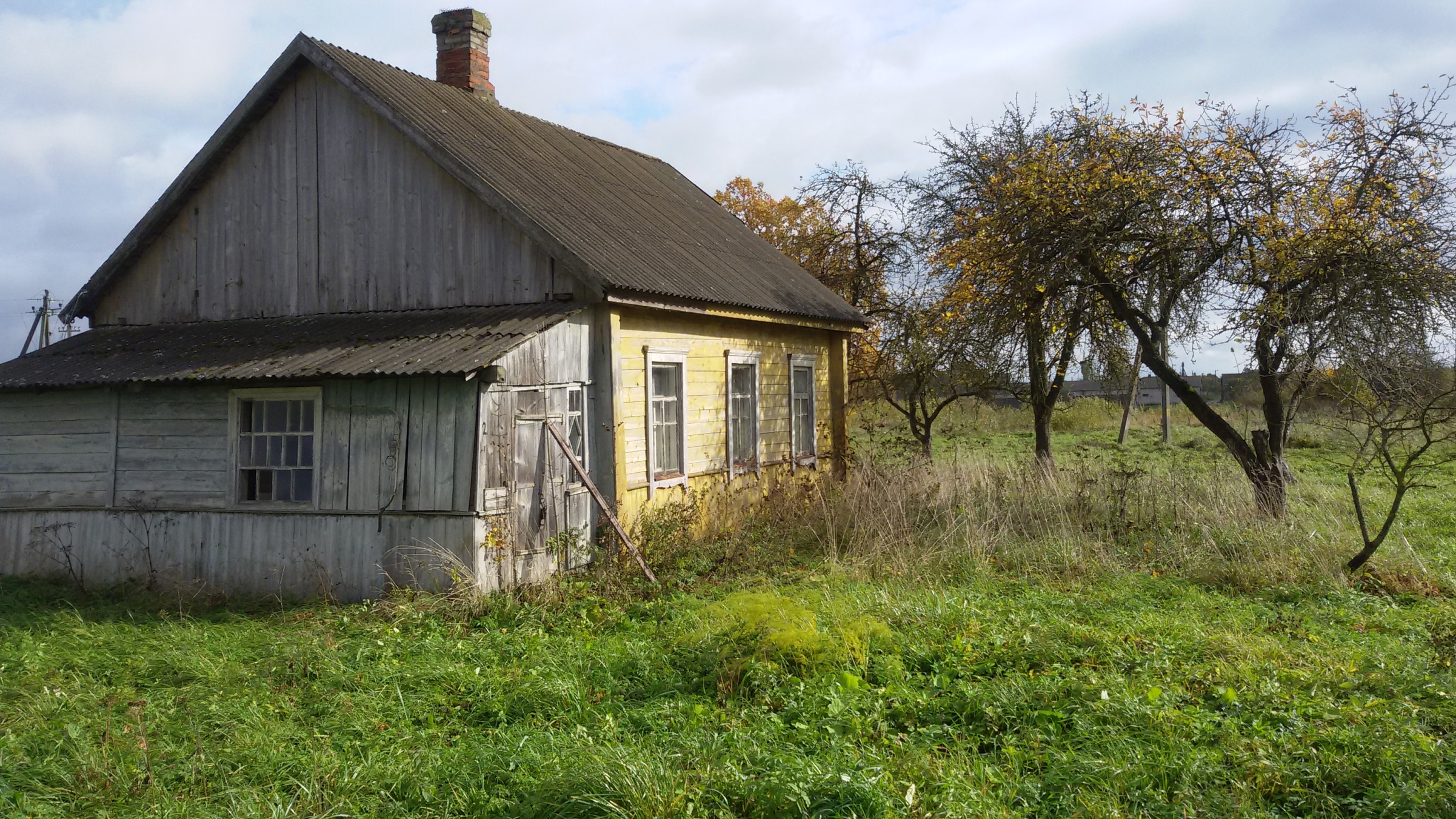                                                                        Витебская область, Глубокский район,                                                                                    д. Щелкуны ул. Кочановская 17 А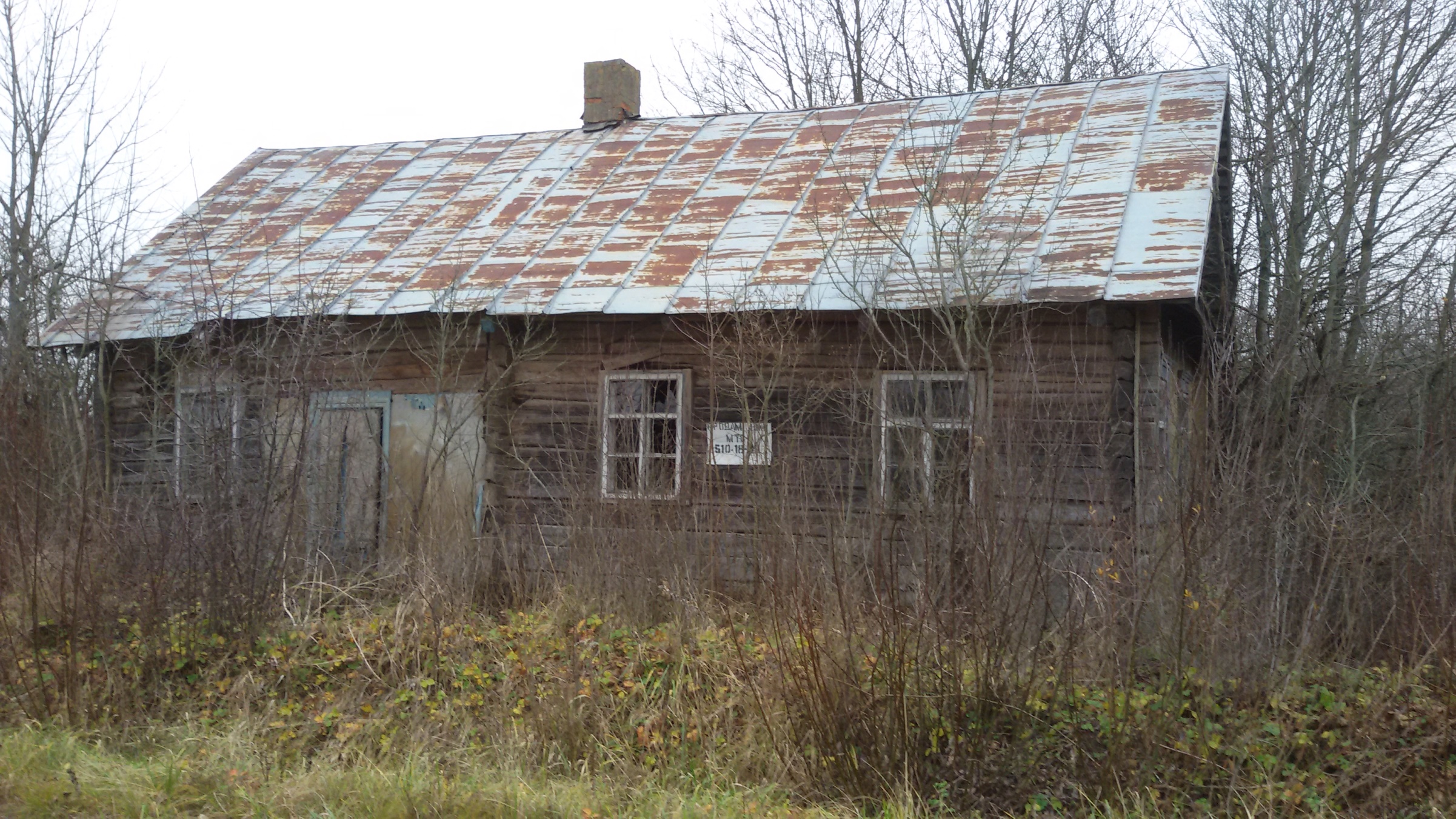 Местонахождение жилого домаЛица, которым предположи-тельно жилой дом принадлежит, иные лица, имеющие право владения и пользования этим домомСрок не прожива-ния в жилом доме собствен-ника, иных лиц, имеющих право владения и пользова-ния этим домомСведения о внесении платы за жилищно-коммунальные услуги, возмещении расходов на электроэнер-гию, выполнении требований законодатель-ства об обязатель-ном страховании строенийРазмер жилого дома/его площадьДата ввода в эксплуатацию жилого домаМатериал стенЭтажность/подземная этажностьСоставные части и принадлежности жилого дома, а также степень их износаСведения о нахожде-нии жилого дома в аварий-ном состоянии или угрозе его обвалаСведения о земельном участке (площадь, вид права, ограничения (обременени-ях) прав на земельный участок)1234567891011Глубокский районаг.  Черневичиул.  Язненская, д. 2  Тычинская Людмила Даниловна,Мелешко Олег Данилович, Мелешко Олег Олеговичболее 10 летне производится7,84*6,20 м/49,00  кв. м1965деревоодноэтажный/нетОдноэтажный деревянный жилой дом с холодной пристройкой. Стены деревянные , наблюдаются следы атмосферного воздействия. Кровля асбестоцементные листы – частично повреждены, ослаблено крепление отдельных листов. Хозяйственная постройки –   сарай.–-Глубокский районд. Щелкуныул.   Кочановская , д. 17 А  Протас Тереса Антоновна,Протас Алексей Федоровичболее 10 летне производится9,04*6,00 м/54,26  кв. мсведенияотсутствуютдеревоодноэтажный/нетОдноэтажный деревянный жилой дом . Стены деревянные , наблюдаются следы атмосферного воздействия. Кровля металлические листы – частично повреждены. Хозяйственные постройки –   сараи в аварийном  состоянии.–-